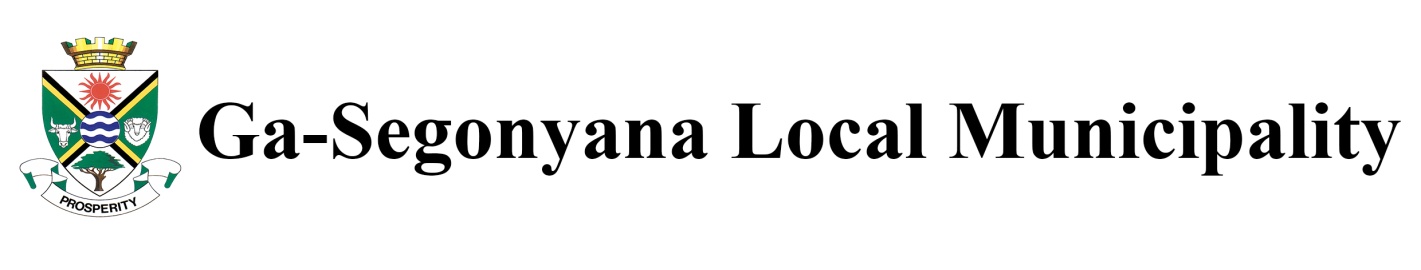 APPLICATION FORM FOR EMPLOYMENT OF SENIOR MANAGER IN TERMS OF GOVERNMENT GAZETTE NO. 37245 OF 17 JANUARY 2014TERMS AND CONDITIONS1.  The purpose of this form is to assist a municipality in selecting suitable candidates for an                  advertised post2.  This form must be completed in full, accurately and legibly. All substantial information relevant to a candidate must be provided in this form. Any additional information may be provided on the CV3.  Candidates shortlisted for interviews may be requested to furnish additional information that will assist municipalities to expedite recruitment and selection processes.4.  All information received will be treated with strictly confidentiality and will not be used for any other purpose than to assess the suitability of the applicant.5. This form is designed to assist municipality with the recruitment, selection and appointment of senior managers in terms of the Local Government: Municipal systems act, 2000 (Act No. 32 of 2000)DETAILS OF THE ADVERTISED POST (as reflected in the advert)DETAILS OF THE ADVERTISED POST (as reflected in the advert)DETAILS OF THE ADVERTISED POST (as reflected in the advert)DETAILS OF THE ADVERTISED POST (as reflected in the advert)DETAILS OF THE ADVERTISED POST (as reflected in the advert)DETAILS OF THE ADVERTISED POST (as reflected in the advert)DETAILS OF THE ADVERTISED POST (as reflected in the advert)DETAILS OF THE ADVERTISED POST (as reflected in the advert)DETAILS OF THE ADVERTISED POST (as reflected in the advert)DETAILS OF THE ADVERTISED POST (as reflected in the advert)Advertised post applying forReference numberName of MunicipalityNotice service periodPERSONAL DETAILSPERSONAL DETAILSPERSONAL DETAILSPERSONAL DETAILSPERSONAL DETAILSPERSONAL DETAILSPERSONAL DETAILSPERSONAL DETAILSPERSONAL DETAILSPERSONAL DETAILSSurnameFirst namesID or Passport NumberRaceAfricanColouredIndianIndianIndianIndianWhiteWhiteWhiteGenderFemaleFemaleFemaleMaleMaleMaleDo you have a disability?YesYesYesNoNoNoIf yes, elaborateAre a South African citizen?YesYesYesNoNoNoIf no , what is your Nationality?Work Permit Number (if any) :Do you hold any political office in a political party, whether in a permanent, temporary   or acting capacity? If yes, provide information below.    Do you hold any political office in a political party, whether in a permanent, temporary   or acting capacity? If yes, provide information below.    Do you hold any political office in a political party, whether in a permanent, temporary   or acting capacity? If yes, provide information below.    Do you hold any political office in a political party, whether in a permanent, temporary   or acting capacity? If yes, provide information below.    Do you hold any political office in a political party, whether in a permanent, temporary   or acting capacity? If yes, provide information below.    Do you hold any political office in a political party, whether in a permanent, temporary   or acting capacity? If yes, provide information below.    Do you hold any political office in a political party, whether in a permanent, temporary   or acting capacity? If yes, provide information below.    Do you hold any political office in a political party, whether in a permanent, temporary   or acting capacity? If yes, provide information below.    Do you hold any political office in a political party, whether in a permanent, temporary   or acting capacity? If yes, provide information below.    NoPolitical Party:Position:                                           Position:                                           Position:                                           Position:                                           Expiry date:Expiry date:Expiry date:Expiry date:Expiry date:Do you hold a professional membership with any professional body? If yes , provide information belowYesDo you hold a professional membership with any professional body? If yes , provide information belowYesDo you hold a professional membership with any professional body? If yes , provide information belowYesDo you hold a professional membership with any professional body? If yes , provide information belowYesDo you hold a professional membership with any professional body? If yes , provide information belowYesDo you hold a professional membership with any professional body? If yes , provide information belowYesDo you hold a professional membership with any professional body? If yes , provide information belowYesDo you hold a professional membership with any professional body? If yes , provide information belowYesNoNoProfessional Body:Membership Number:                        Membership Number:                        Membership Number:                        Membership Number:                        Membership Number:                        Expiry date:Expiry date:Expiry date:Expiry date:C. CONTACT DETAILSC. CONTACT DETAILSC. CONTACT DETAILSC. CONTACT DETAILSC. CONTACT DETAILSC. CONTACT DETAILSC. CONTACT DETAILSPreferred language for correspondence?Telephone number during office hoursPreferred method for correspondence (Mark with an X)PostE-mailE-mailFaxFaxFaxCorrespondence contact details (in terms of above)D. QUALIFICATIONS (Additional information may be provided on your CV)D. QUALIFICATIONS (Additional information may be provided on your CV)D. QUALIFICATIONS (Additional information may be provided on your CV)D. QUALIFICATIONS (Additional information may be provided on your CV)D. QUALIFICATIONS (Additional information may be provided on your CV)D. QUALIFICATIONS (Additional information may be provided on your CV)D. QUALIFICATIONS (Additional information may be provided on your CV)Name of School / Technical CollegeHighest Qualification ObtainedHighest Qualification ObtainedYear ObtainedYear ObtainedYear ObtainedYear ObtainedName of Institution Name of QualificationName of QualificationNQF LevelNQF LevelYear ObtainedYear ObtainedE. WORK EXPERIENCE (Additional information may be provided on your CV)E. WORK EXPERIENCE (Additional information may be provided on your CV)E. WORK EXPERIENCE (Additional information may be provided on your CV)E. WORK EXPERIENCE (Additional information may be provided on your CV)E. WORK EXPERIENCE (Additional information may be provided on your CV)E. WORK EXPERIENCE (Additional information may be provided on your CV)E. WORK EXPERIENCE (Additional information may be provided on your CV)E. WORK EXPERIENCE (Additional information may be provided on your CV)E. WORK EXPERIENCE (Additional information may be provided on your CV)Employer ( starting with the most recent)PositionFromFromFromToToReason forleavingReason forleavingMMYYYYMMYYIf you were previously employed in Local Government , indicate whether any condition exists that prevents your re-employment:If you were previously employed in Local Government , indicate whether any condition exists that prevents your re-employment:If you were previously employed in Local Government , indicate whether any condition exists that prevents your re-employment:If you were previously employed in Local Government , indicate whether any condition exists that prevents your re-employment:YesYesYesYesNoIf yes , provide the name of the previous employing municipalityF. DISCIPLINARY RECORDF. DISCIPLINARY RECORDF. DISCIPLINARY RECORDHave you been dismissed for misconduct on or after 5 July 2011?YesNoIf yes , Name of Municipality / Institution:Type of a Misconduct / TransgressionDate of Resignation / Disciplinary case finalisedAward / sanctionDid you resign from your job on or after 5 July 2011 pending finalisation of the disciplinary proceedings? If yes , provide details on a separate sheet YesNoG. CRIMINAL RECORDG. CRIMINAL RECORDG. CRIMINAL RECORDG. CRIMINAL RECORDWere you convicted of a criminal offence involving financial misconduct, fraud or corruption on or after 5 July 2011? If yes , provide details on a separate sheetWere you convicted of a criminal offence involving financial misconduct, fraud or corruption on or after 5 July 2011? If yes , provide details on a separate sheetYesNoIf yes, type of criminal actDate criminal case finalisedOutcome / JudgementH. REFERENCEH. REFERENCEH. REFERENCEH. REFERENCEH. REFERENCEName of RefereeRelationshipTel (office hours)Cellphone NumberEmailDECLARATIONDECLARATIONI hereby declare that all the information provided in this application and any attachments in support thereof is to the best of my knowledge true and correct. I understand that any misrepresentation or failure to disclose any information may lead to my disqualification or termination of my employment contract, if appointedI hereby declare that all the information provided in this application and any attachments in support thereof is to the best of my knowledge true and correct. I understand that any misrepresentation or failure to disclose any information may lead to my disqualification or termination of my employment contract, if appointedSignature:Date: